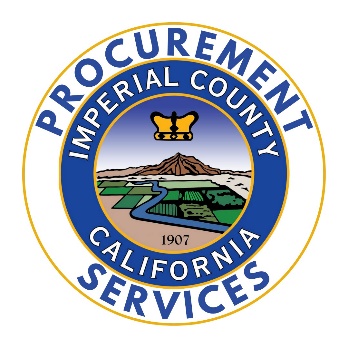 Request for Proposal 1018-24Imperial County Emergency Operations Plans and AnnexesAddendum No. 5								March 27, 2024This Addendum is to hereby made to revise the timeline found in the Imperial County Emergency Operations Plans and Annexes RFP 1018-24 as follows: Anticipated ScheduleProjected DateRelease of RFP GuidelinesFebruary 08, 2024Deadline for Written Questions from ApplicantsMarch 04, 2024Answers to QuestionsMarch 11, 2024Proposal Submission DeadlineMarch 25, 2024Evaluation and Scoring of ProposalsMarch 26-29, 2024  March 26-April 15, 2024Notice of Intent to Make an AwardApril 01, 2024 April 16-18, 2024Award AnnouncementApril 30, 2024 May 30, 2024Commencement of AgreementMay 01, 2024  June 01, 2024